                                                                                                                          ------------------------------   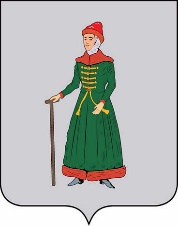 АДМИНИСТРАЦИЯСТАРИЦКОГО МУНИЦИПАЛЬНОГО ОКРУГАТВЕРСКОЙ  ОБЛАСТИПОСТАНОВЛЕНИЕ15.05.2023                                     г. Старица                                               №  575Об утверждении сводного годового доклада               о ходе реализации и об оценке эффективности муниципальных программ МО «Старицкий район» Тверской области по итогам 2022 годаВ соответствии с постановлением администрации Старицкого района Тверской области от 17.09.2013  №585 «О Порядке принятия решений о разработке муниципальных программ, формирования, реализации и проведения оценки эффективности реализации муниципальных программ МО «Старицкий район» Тверской области», распоряжением администрации Старицкого района Тверской области от 26.04.2021 №79р «О внесении изменений в распоряжение администрации Старицкого района Тверской области от 13.10.2020 № 118р «О перечне муниципальных программ МО «Старицкий район» Тверской области на 2021-2025 годы»,Администрация Старицкого муниципального округа Тверской области ПОСТАНОВЛЯЕТ:1.	Утвердить сводный годовой доклад о ходе реализации и об оценке эффективности муниципальных программ МО «Старицкий район» Тверской области»                  по итогам 2022 года согласно приложению.2.	Контроль за исполнением настоящего постановления возложить на заместителя Главы Администрации Старицкого муниципального округа Тверской области Лупик О.Г.3.	Настоящее постановление вступает в силу со дня подписания и подлежит размещению в информационно-телекоммуникационной сети Интернет на официальном сайте Администрации Старицкого муниципального округа Тверской области.ГлаваСтарицкого муниципального округа                                                               С.Ю. Журавлёв Приложениек постановлению АдминистрацииСтарицкого муниципального округа Тверской областиот 15.05.2023    № 575Сводный годовой докладо ходе реализации и об оценке эффективности муниципальных программмуниципального образования «Старицкий район» Тверской областипо итогам 2022 годаг. Старица2023 гВведение	31.	Оценка эффективности реализации муниципальных программ.	42.	Анализ результатов деятельности главных администраторов (администраторов) муниципальных программ, а также меры по совершенствованию управления реализацией муниципальных программ.	63.	Анализ неучтенных рисков реализации муниципальных программ и меры по их минимизации.	17ВведениеСводный годовой доклад о ходе реализации и оценке эффективности муниципальных программ МО «Старицкий район» Тверской области за 2022 год (далее – муниципальные программы, Сводный доклад) подготовлен в соответствии с пунктом 57 Порядка принятия решений о разработке муниципальных программ, формирования, реализации и проведения оценки эффективности реализации муниципальных программ МО «Старицкий район» Тверской области от 17.09.2013 №585 (далее - Порядок),                         на основе сведений, представленных в отдел экономики и муниципальных закупок Администрации Старицкого муниципального округа главными администраторами (администраторами) муниципальных программ.Согласно перечню муниципальных программ, утвержденному распоряжением администрации Старицкого района Тверской области от 13 октября 2020 года № 118р                   (в редакции постановления от 26.04.2021 №79р), в 2022 году осуществлялась реализация                  9 муниципальных программ МО «Старицкий район» Тверской области:«Развитие образования Старицкого района» на 2021 - 2025 годы.«Развитие культуры Старицкого района» на 2021 - 2025 годы.«Развитие физической культуры и спорта Старицкого района» на 2021 - 2025 годы.«Молодежь Старицкого района» на 2021 - 2025 годы.«Обеспечение правопорядка и безопасности населения Старицкого района» на 2021 - 2025 годы.«Создание комфортных условий проживания населения и благоприятной среды для развития экономики Старицкого района» на 2021 - 2025 годы.«Управление муниципальным имуществом и земельными ресурсами Старицкого района» на 2021 - 2025 годы.«Муниципальное управление и гражданское общество Старицкого района» на 2021 - 2025 годы.«Управление муниципальными финансами Старицкого района» на 2021 - 2025 годы.В 2022 году актуализированы и приведены в соответствие с утвержденным бюджетом на 2022 год и плановый период 2023-2024 гг. девять муниципальных программ по основному направлению социально-экономического развития муниципального образования «Старицкий район» Тверской области - Улучшение социальных условий и повышение уровня и качества жизни населения.В соответствии с пунктом 56 Порядка главный администратор (администратор) муниципальной программы в срок до 1 апреля года, следующего за отчетным годом, представляет отчет о реализации муниципальной программы за отчетный финансовый год (далее – отчет) в отдел экономики и муниципальных закупок Администрации Старицкого муниципального округа для формирования сводного годового доклада.На дату формирования проекта Сводного доклада в установленные Порядком сроки представлены 9 отчетов главных администраторов (администраторов) муниципальных программ. Отчеты о реализации муниципальных программ размещены в информационно-телекоммуникационной сети Интернет на официальном сайте Администрации Старицкого муниципального округа Тверской области.Таким образом, Сводный доклад сформирован на основе 9 отчетов о реализации муниципальных программ за отчетный финансовый год.Оценка эффективности реализации муниципальных программ.Оценка эффективности реализации муниципальных программ муниципального образования «Старицкий район» Тверской области включает в себя:- определение эффективности реализации муниципальной программы;- формирование рейтинга эффективности реализации муниципальных программ.Оценка эффективности реализации муниципальных программ в отчетном периоде была определена с помощью следующих критериев: а) критерий эффективности реализации муниципальной программы;б) индекс освоения бюджетных средств, выделенных на реализацию муниципальной программы;в) индекс достижения плановых значений показателей муниципальной программы;г) показатель качества планирования муниципальной программы.Решение об эффективности реализации муниципальных программ в 2022 году принималось, исходя из значений критерия эффективности реализации муниципальных программ, приведенных в таблице 1.Таблица 1В рамках проведенной оценки эффективности, определенной в соответствии                       с Методикой оценки эффективности реализации муниципальных программ                                МО «Старицкий район» Тверской области, исходя из полученного значения критерия эффективности реализации муниципальных программ установлено, что высоко эффективно были реализованы 8 муниципальных программ и умеренно эффективно реализована 1 муниципальная программа. Оценка эффективности реализации муниципальных программ и рейтинг эффективности реализации муниципальных программ в 2022 году отражены в таблица 2.Таблица 2Место в рейтинге эффективности реализации муниципальной программы формируется исходя из значения показателя рейтинговой оценки эффективности реализации муниципальной программы.Главные администраторы (администраторы) муниципальной программы самостоятельно осуществляют контроль за качеством планирования показателей целей, показателей задач и показателей мероприятий муниципальной программы, используя показатель качества планирования муниципальной программы.При анализе качества планирования муниципальных программ в отчетном финансовом году учитывалось следующее: чем ближе значение показателя качества планирования муниципальной программы к значению 1, тем более эффективно спланирована муниципальная программа в отчетном периоде. Полученное значение показателей качества планирования по девяти муниципальным программам составило более 0,8.Таким образом, проведенный анализ оценки эффективности реализации муниципальных программ муниципального образования «Старицкий район» Тверской области и рейтинг эффективности показывают, что запланированные значения показателей целей, задач и мероприятий исполнены. Это позволяет сделать вывод о том, что при экономии запланированных финансовых ресурсов на реализацию муниципальных программ в отчетном периоде, запланированные значения показателей в большинстве муниципальных программ достигнуты.Анализ результатов деятельности главных администраторов (администраторов) муниципальных программ, а также меры                             по совершенствованию управления реализацией муниципальных программ.Общий объем израсходованных средств на муниципальные программы составил 706 848,6 тыс. руб., в том числе на обеспечение деятельности главных администраторов (администраторов) 47 534,1 тыс. руб., при запланированных 732 777,6 тыс. руб., и соответственно 48 264,0 тыс. руб. – то есть 96,5% от плана.Распределение средств бюджета МО «Старицкий район» Тверской области в 2022 году по муниципальным программам представлено в таблице 3.Таблица 3На основании данных таблицы 3 следует, что наибольший объем средств предусмотрен на реализацию муниципальной программы «Развитие образования Старицкого района» на 2021-2025 годы – 428 412,9 тыс. руб., что составляет 58,5% от общей суммы средств на реализацию муниципальных программ МО «Старицкий район» Тверской области и 41,5% на остальные программы.В 2022 году по 7 из 9 муниципальных программ бюджетные средства, предусмотренные на их реализацию, были освоены более чем на 96%.В рамках реализации муниципальных программ на 2022 год было запланировано                     к исполнению 126 мероприятий, обеспеченных финансированием, из которых 95 мероприятий (75,4%) выполнены в полном объеме, 28 мероприятий (22,2%) выполнены частично, 3 мероприятия (2,4%) не выполнены.Невыполненные мероприятия имеются в 2 из 9 муниципальных программ.Основными причинами неисполнения и неполного освоения средств, предусмотренных на реализацию мероприятий, стали: - экономия в результате проведенных конкурентных процедур;- экономия бюджетных средств по отпавшим объемам работ в соответствии                            с соглашениями;- отсутствие заявок по предоставлению грантов в форме субсидий на обеспечение функционирования модели персонифицированного финансирования;- необходимость прогнозирования показателей, имеющих заявительный характер.Для оценки достижения целей, решения задач и реализации мероприятий в каждой муниципальной программе установлен комплекс показателей.В рамках муниципальных программ в 2022 году предусмотрено выполнение                       520 показателей, из которых 375 показателей (72,1%) выполнены на 100%, 96 показателей (18,5%) выполнены более чем на 100% (в ряде случаев фактические значения показателей превысили плановые в 2 раза и более, доля таких показателей составляет 2,9%),                            39 показателей (7,5%) выполнены менее чем на 100%, 10 показателей (1,9%)                               не выполнены.2.1. Информация о реализации муниципальной программы «Развитие образования Старицкого района» на 2021-2025 годы.Муниципальная программа «Развитие образования Старицкого района» на 2021-2025 годы, утверждена постановлением администрации Старицкого района Тверской области от 05.11.2020 № 579.Главным администратором муниципальной программы является отдел образования администрации Старицкого района Тверской области.Администратор муниципальной программы - Администрация Старицкого района Тверской области.Деятельность отдела образования администрации Старицкого района Тверской области направлена на достижение цели муниципальной программы, а именно: создание условий, обеспечивающих государственные гарантии доступности качественного образования, соответствующего требованиям инновационного развития экономики и потребностям общества и граждан Старицкого района. Представлен отчет о реализации Муниципальной программы за 2022 год, который соответствует установленному Порядку.Объем освоенных бюджетных средств, в рамках муниципальной программы в 2022году составил – 426 607,2 тыс. руб. или 99,6% от запланированного объема бюджетных средств (428 412,9 тыс. руб.).Реализация муниципальной программы связана с выполнением следующих подпрограмм:- Подпрограмма 1 «Модернизация дошкольного и общего образования как института социального развития» - 414 396,9 тыс.руб. (99,6% от запланированного объема);- Подпрограмма 2 «Модернизация дополнительного образования» - 5 852,0 тыс.руб. (96,9% от запланированного объема);- Обеспечивающая подпрограмма - 6 358,3 тыс.руб. (98,6% от запланированного объема).Исходя из представленного отчета - мероприятия муниципальной программы                                                           в целом выполнены.Из 104 плановых показателей:- исполнены на 100% - 87 показателей;- исполнены более 100% - 11 показателей;- исполнены менее 100% – 5 показателей.- не выполнен 0% - 1 показатель.Не достигнуто исполнение муниципальной программы по 5 показателям и                            1 показатель не выполнен (5,8% не исполнение), это обусловлено миграцией населения                      в другие МО (мероприятие по предоставлению грантов в форме субсидий на обеспечение функционирования модели персонифицированного финансирования не выполнено –показатель «Количество получателей субсидий» - 0 ед. (отсутствие заявок на оказание образовательных услуг)). В связи с не достижением плановых значений по 5-и показателям, ответственному исполнителю муниципальной программы необходимо более качественно относиться к вопросам планирования и обеспечить в 2023 году исполнение всех плановых показателей Муниципальной программы.Решение: По большинству мероприятий показатели достигнуты, что характеризует положительную эффективность реализации муниципальной программы, считаем целесообразным признать выполнение муниципальной программы высоко эффективным и продолжить ее реализацию в 2023 году.2.2. Информация о реализации муниципальной программы «Развитие культуры Старицкого района» на 2021-2025 годы.Муниципальная программа МО «Старицкий район» Тверской области «Развитие культуры Старицкого района» на 2021 – 2025 годы утверждена постановлением администрации Старицкого района Тверской области от 05.11.2020 № 580.Муниципальная программа направлена на достижение следующей цели: «Реализация культурного потенциала МО «Старицкий район» Тверской области                           с обеспечением возможности   формирования гармонично развитой личности и её доступа к культурным ценностям».Представлен отчет о реализации Муниципальной программы за 2022 год, который соответствует установленному Порядку.Плановый объем финансирования по муниципальной программе в 2022 году составил 56 783,8 тыс. руб., фактическое значение объема финансирования в отчетном периоде – 56 722,2 тыс. руб. или 99,9 % к плановым значениям.Реализация муниципальной программы связана с выполнением следующих подпрограмм:- Подпрограмма 1 «Сохранение и развитие культурного потенциала                              Старицкого района» - 51 009,8 тыс.руб. (100% от запланированного объема).- Подпрограмма 2 «Создание условий для повышения качества услуг, предоставляемых муниципальными учреждениями культуры» - 2 815,1 тыс.руб. (100%                   от запланированного объема). - Обеспечивающая подпрограмма - 2897,3 тыс. руб. (97,9 % от запланированного объема).Исходя из представленного отчета - мероприятия муниципальной программы выполнены.Из 57 плановых показателей:- исполнены на 100% - 43 показателя;- исполнены более 100% - 13 показателей;- исполнены менее 100% – 1 показатель.- не выполнен 0% - 0 показателей.Не достигнуто исполнение муниципальной программы по 1 показателю (1,8%                       не исполнение), в частности по показателю «Количество культурно-массовых мероприятий, проводимых МБУК "РДК"» - при плане 400 ед. снижение до 349ед., или 87,3% (тогда, как муниципальной программой предусмотрено увеличение). Ответственному исполнителю муниципальной программы необходимо более качественно относиться к вопросам планирования и обеспечить в 2023 году исполнение всех плановых показателей Муниципальной программы. Решение: По большинству мероприятий показатели достигнуты, что характеризует положительную эффективность реализации муниципальной программы, считаем целесообразным признать выполнение муниципальной программы высоко эффективным и продолжить ее реализацию в 2023 году.2.3. Информация о реализации муниципальной программы «Развитие физической культуры и спорта Старицкого района» на 2021-2025 годы.Муниципальная программа муниципального образования «Старицкий район» Тверской области «Развитие физической культуры и спорта Старицкого района» на 2021 - 2025 годы утверждена постановлением администрации Старицкого района Тверской области от 05.11.2020 г. №581.Главным администратором муниципальной программы является администрация Старицкого района Тверской области.Администратор муниципальной программы - отдел образования администрации Старицкого района Тверской области.Муниципальная программа направлена на достижение следующей цели: «Создание условий для максимального вовлечения населения Старицкого района в систематические занятия физической культурой и спортом, дальнейшего развития спорта высших достижений» Представлен отчет о реализации Муниципальной программы за 2022 год, который соответствует установленному Порядку.Плановый объем финансирования по муниципальной программе в 2022 году составил 11110,4 тыс. руб., фактическое значение объема финансирования в отчетном периоде – 11103,4 тыс. руб. или 99,9% к плановым назначениям.Реализация муниципальной программы связана с выполнением следующих подпрограмм:- Подпрограмма 1 «Массовая физкультурно-оздоровительная и спортивная работа» - 1144,4 тыс.руб. (99,4% от запланированного объема);- Подпрограмма 2 «Развитие детско-юношеского спорта в системе УДОД. Подготовка спортивного резерва, развитие спорта высших достижений» - 9959,0 тыс.руб. (100% от запланированного объема).Исходя из представленного отчета - мероприятия муниципальной программы выполнены.Из 32 плановых показателей:- исполнены на 100% - 13 показателей;- исполнены более 100% - 18 показателей;- исполнены менее 100% – 0 показателей.- не выполнен 0% - 1 показатель.Не выполнен 1 показатель (3,1% не исполнение), это обусловлено отсутствием финансирования в связи с завершением реализации мероприятия (административное мероприятие по созданию условий для проведения массовых физкультурно-оздоровительных и спортивных мероприятий не выполнено – показатель «Количество площадок физкультурно-спортивного комплекса ГТО» - 0 ед.). Ответственным исполнителем муниципальной программы не приняты своевременные меры                                 по корректировке показателей муниципальной программы, что влечет за собой                             не корректные данные в целом по эффективности реализации Муниципальной программы.Решение: По большинству мероприятий показатели достигнуты, что характеризует положительную эффективность реализации муниципальной программы, считаем целесообразным признать выполнение муниципальной программы высоко эффективным и продолжить ее реализацию в 2023 году.2.4. Информация о реализации муниципальной программы «Молодежь Старицкого района» на 2021-2025 годы.Муниципальная программа муниципального образования «Старицкий район» Тверской области «Молодежь Старицкого района» на 2021 - 2025 годы утверждена постановлением администрации Старицкого района Тверской области от 05.11.2020 г. №582.Администратор муниципальной программы - отдел образования администрации Старицкого района Тверской области.Муниципальная программа направлена на реализацию следующей цели - «Совершенствование правовых, социально-экономических и организационных условий для успешной самореализации молодежи и ее интеграции в обществе, направленной на раскрытие ее потенциала для дальнейшего развития Старицкого района и повышение роли молодежи в жизни страны»Представлен отчет о реализации Муниципальной программы за 2022 год, который соответствует установленному Порядку.Плановый объем финансирования муниципальной программы «Молодежь Старицкого района» в 2022 году составил 4989,0 тыс. руб.  Фактическое исполнение бюджета муниципальной программы в 2022 году составило 4762,2 тыс. руб. или 95,5 %                     от плана.Реализация муниципальной программы связана с выполнением следующих подпрограмм:- Подпрограмма 1 «Патриотическое воспитание молодых граждан Старицкого района» - 58,7 тыс.руб. (100% от запланированного объема);- Подпрограмма 2 «Создание   условий для вовлечения молодежи в общественно-политическую, социально-экономическую и культурную жизнь общества» - 167,5 тыс.руб. (100% от запланированного объема);- Подпрограмма 3 «Улучшение жилищных условий молодых семей Старицкого района» - 4 536,0 тыс.руб. (95,2% от запланированного объема). Фактическое использование бюджетных средств снижено из-за не использования дополнительных средств на реализацию мероприятия по обеспечению жильем молодых семей.Исходя из представленного отчета - мероприятия муниципальной программы выполнены. Из 30 плановых показателей:- исполнены на 100% - 18 показателей;- исполнены более 100% - 12 показателей;- исполнены менее 100% – 0 показателей.- не выполнен 0% - 0 показателей.Решение: По всем мероприятиям показатели достигнуты, что характеризует положительную эффективность реализации муниципальной программы, считаем целесообразным признать выполнение муниципальной программы высоко эффективным и продолжить ее реализацию в 2023 году.2.5. Информация о реализации муниципальной программы «Обеспечение правопорядка и безопасности населения Старицкого района» на 2021-2025 годы.Муниципальная программа муниципального образования «Старицкий район» Тверской области «Обеспечение правопорядка и безопасности населения Старицкого района» на 2021 - 2025 годы утверждена постановлением администрации Старицкого района Тверской области от 05.11.2020 г. №583.Главным администратором муниципальной программы является Администрация Старицкого района Тверской области (отдел ГО и ЧС, МП администрации Старицкого района).Администраторы муниципальной программы - отдел образования администрации Старицкого района; отдел культуры администрации Старицкого района.Муниципальная программа направлена на достижение следующей цели: «Повышение безопасности жизнедеятельности населения в Старицком районе».Представлен отчет о реализации Муниципальной программы за 2022 год, который соответствует установленному Порядку.Плановый объем финансирования муниципальной программы «Обеспечение правопорядка и безопасности населения Старицкого района» в 2022 году составил 10 861,2 тыс. руб.  Фактическое исполнение бюджета муниципальной программы в 2022 году составило 10 824,1 тыс. руб. или 99,7% от плана.Реализация муниципальной программы связана с выполнением следующих подпрограмм:- Подпрограмма 1 - «Повышение безопасности дорожного движения на территории муниципального образования «Старицкий район» Тверской области» - 9,0 тыс.руб. (100% от запланированного объема);- Подпрограмма 2 «Комплексные меры противодействия злоупотреблению наркотическими средствами, психотропными веществами и их незаконному обороту                    на территории Старицкого района Тверской области» - 2,1 тыс.руб. (100%                                   от запланированного объема).- Подпрограмма 3 «Профилактика безнадзорности и правонарушений несовершеннолетних на территории Старицкого района Тверской области» - 398,0 тыс.руб. (100% от запланированного объема).- Подпрограмма 4 «Защита населения и территорий Старицкого района                                от чрезвычайных ситуаций природного и техногенного характера» - 1 580,6 тыс.руб. (97,7% от запланированного объема).- Подпрограмма 5 «Профилактика терроризма и экстремизма, а также минимизация и (или) ликвидация последствий проявления терроризма и экстремизма на территории муниципального образования «Старицкий район» Тверской области» - 6 409,8 тыс.руб. (100% от запланированного объема).- Подпрограмма 6 «Повышение пожарной безопасности в Старицком районе» - 2 424,6 тыс.руб. (100% от запланированного объема).- Подпрограмма 7 «Комплексная программа профилактики правонарушений                          в Старицком районе» - 0,0 тыс.руб. (бюджетные средства по данной подпрограмме                              не запланированы).Исходя из представленного отчета - мероприятия муниципальной программы выполнены.Из 105 плановых показателей:- исполнены на 100% - 72 показателя;- исполнены более 100% - 22 показателя;- исполнены менее 100% – 9 показателей.- не выполнен 0% - 2 показателя.Не достигнуто исполнение муниципальной программы по 9 показателям и                              2 показателя не выполнены (10,5% не исполнение), в частности по показателю «Число больных наркоманией, состоящих на диспансеризационном учете» при плане 0 чел. фактическое значение составило 6 чел. или 0% (тогда, как муниципальной программой предусмотрено снижение) и по показателю «Количество выявленных площадей посева» при плане 0 ед. достигнут рост 1 ед., или 0% (тогда, как муниципальной программой предусмотрено снижение). В связи с не достижением плановых значений по 9-и показателям, ответственному исполнителю муниципальной программы необходимо более качественно относиться к вопросам планирования и обеспечить в 2023 году исполнение всех плановых показателей Муниципальной программы.Решение: По большинству мероприятий показатели достигнуты, что характеризует умеренную эффективность реализации муниципальной программы, считаем целесообразным признать выполнение муниципальной программы умеренно эффективным и продолжить ее реализацию в 2023 году.2.6. Информация о реализации муниципальной программы «Создание комфортных условий проживания населения и благоприятной среды для развития экономики Старицкого района» на 2021-2025 годы.Муниципальная программа муниципального образования «Старицкий район» Тверской области «Создание комфортных условий проживания населения и благоприятной среды для развития экономики Старицкого района» на 2021 - 2025 годы утверждена постановлением администрации Старицкого района Тверской области                       от 05.11.2020 г. №584.Главный администратор муниципальной программы - Администрация Старицкого района Тверской области (в лице ответственного исполнителя - отдела экономики и муниципальных закупок).Администратор муниципальной программы - Отдел культуры администрации Старицкого района Тверской области.Муниципальная программа направлена на реализацию следующих целей:Цель 1 «Развитие агропромышленного комплекса Старицкого района»;Цель 2 «Устойчивое развитие малого и среднего предпринимательства                                 на территории муниципального образования «Старицкий район» Тверской области»;Цель 3 «Обеспечение высокого уровня надежности и эффективности функционирования объектов коммунального хозяйства Старицкого района»;Цель 4 «Устойчивое функционирование транспортной системы МО «Старицкий район» Тверской области».Представлен отчет о реализации Муниципальной программы за 2022 год, который соответствует установленному Порядку.Объем освоенных бюджетных средств, в рамках муниципальной программы в 2022 году составил – 97622,6 тыс. руб. или 81% от запланированного объема бюджетных средств (120580,3 тыс. руб.).Реализация муниципальной программы связана с выполнением следующих подпрограмм:- Подпрограмма 1 - «Стимулирование развития сельского хозяйства и сохранение кадрового потенциала агропромышленного комплекса в Старицком районе» - 0,0 тыс.руб. (бюджетные средства по данной подпрограмме не запланированы);- Подпрограмма 2 - «Укрепление позиций малого и среднего предпринимательства на территории Старицкого района» - 0,0 тыс.руб. (0% от запланированного объема в связи с отсутствием потребности);- Подпрограмма 3 - «Повышение надежности и эффективности функционирования объектов коммунального хозяйства Старицкого района» - 4 422,5 тыс.руб. (99,9% от запланированного объема). Причина - экономия бюджетных средств по отпавшим объемам работ в соответствии с соглашением;- Подпрограмма 4 - «Развитие транспортного комплекса и дорожного хозяйства Старицкого района» - 93 200,1 тыс.руб. (80,2% от запланированного объема). Причина - экономия бюджетных средств по результатам проведенных электронных аукционов.Исходя из представленного отчета - мероприятия муниципальной программы                       в целом выполнены.Из 73 плановых показателей:- исполнены на 100% - 54 показателя;- исполнены более 100% - 8 показателей;- исполнены менее 100% – 8 показателей.- не выполнен 0% - 3 показателя.Не достигнуто исполнение муниципальной программы по 8 показателям и                             3 показателя не выполнены (15,1% не исполнение), в частности по показателю «Количество физических лиц - участников федерального проекта, занятых в сфере МСП, по итогам участия в федеральном проекте» при плане 7 чел. фактическое значение составило 0 чел. или 0% (тогда, как муниципальной программой предусмотрено увеличение), по показателю «Прирост количества объектов» перечня имущества МО «Старицкий район» Тверской области для предоставления в аренду субъектам МСП при плане 1 ед. факт составил 0 ед. или 0% (тогда, как муниципальной программой предусмотрено увеличение) и по показателю «Получение субсидий из областного бюджета Тверской области на проведение капитального ремонта объектов теплоэнергетических комплексов муниципального образования Старицкого района» при плане 1 ед. фактическое значение 0 ед., или 0% (тогда, как муниципальной программой предусмотрено увеличение). Так же в связи с не достижением плановых значений по 8-и показателям, ответственному исполнителю муниципальной программы необходимо более качественно относиться к вопросам планирования и обеспечить в 2023 году исполнение всех плановых показателей Муниципальной программы.Решение: По большинству мероприятий показатели достигнуты, что характеризует положительную эффективность реализации муниципальной программы, считаем целесообразным признать выполнение муниципальной программы высоко эффективным и продолжить ее реализацию в 2023 году.2.7. Информация о реализации муниципальной программы «Управление муниципальным имуществом и земельными ресурсами Старицкого района» на 2021-2025 годы.Муниципальная программа муниципального образования «Старицкий район» Тверской области «Управление муниципальным имуществом и земельными ресурсами Старицкого района» на 2021 - 2025 годы утверждена постановлением администрации Старицкого района Тверской области от 05.11.2020 г. №585.Главный администратор муниципальной программы - Комитет по управлению имуществом администрации Старицкого района Тверской области.Муниципальная программа направлена на реализацию следующей цели - «Повышение эффективности использования муниципального имущества, находящегося                              в муниципальной собственности МО «Старицкий район» Тверской области, земельных участков государственная собственность на которые не разграничена на основе рыночных механизмов в земельно-имущественных отношениях».Представлен отчет о реализации Муниципальной программы за 2022 год, который соответствует установленному Порядку.Объем освоенных бюджетных средств, в рамках муниципальной программы в 2022 году составил – 3816,3 тыс. руб. или 96,6 % от запланированного объема бюджетных средств (3951,1 тыс. руб.).Реализация муниципальной программы связана с выполнением следующих подпрограмм:- Подпрограмма 1 - «Управление муниципальным имуществом и земельными ресурсами МО «Старицкий район» Тверской области» - 1 047,0 тыс.руб. (95%                              от запланированного объема);- Обеспечивающая подпрограмма - 2 821,6 тыс. руб. (97,2 % от запланированного объема).Исходя из представленного отчета - мероприятия муниципальной программы выполнены.Из 34 плановых показателей:- исполнены на 100% - 26 показателей;- исполнены более 100% - 2 показателя;- исполнены менее 100% – 4 показателя.- не выполнен 0% - 2 показателя.Не достигнуто исполнение муниципальной программы по 4 показателям и 2 показателя не выполнены (17,6% не исполнение), в частности по показателю «Количество  плановых проверок муниципального земельного контроля» - 0 шт. или 0% (Плановые проверки по муниципальному земельному контролю в 2022 году  отменены), по показателю «Заключение договоров  специализированного найма жилого помещения для детей сирот и детей оставшихся без попечения родителей» работа не проводилась или 0% (по причине отсутствия финансирования в 2022 году). В связи с не достижением плановых значений по 4-м показателям, ответственному исполнителю муниципальной программы необходимо более качественно относиться к вопросам планирования и обеспечить в 2023 году исполнение всех плановых показателей Муниципальной программы.Решение: По большинству мероприятий показатели достигнуты, что характеризует положительную эффективность реализации муниципальной программы, считаем целесообразным признать выполнение муниципальной программы высоко эффективным и продолжить ее реализацию в 2023 году.2.8. Информация о реализации муниципальной программы «Муниципальное управление и гражданское общество Старицкого района» на 2021-2025 годы.Муниципальная программа муниципального образования «Старицкий район» Тверской области «Муниципальное управление и гражданское общество Старицкого района» на 2021 - 2025 годы утверждена постановлением администрации Старицкого района Тверской области от 05.11.2020 г. №586.Главный администратор муниципальной программы - Администрация Старицкого района Тверской области.Администратор муниципальной программы - Отдел образования администрации Старицкого района Тверской областиМуниципальная программа направлена на реализацию следующих целей:Цель 1 «Формирование эффективной системы исполнения муниципальных функций и предоставления качественных муниципальных услуг Администрацией Старицкого района Тверской области»;Цель 2 «Совершенствование муниципальной политики Старицкого района в сфере обеспечения и защиты прав и свобод человека и гражданина, содействие развитию институтов гражданского общества»;Цель 3 «Социальная поддержка и улучшение качества жизни отдельных категорий граждан»;Цель 4 «Повышение качества предоставления государственных услуг в сфере государственной регистрации актов гражданского состояния на территории Старицкого района Тверской области».Представлен отчет о реализации Муниципальной программы за 2022 год, который соответствует установленному Порядку.Объем освоенных бюджетных средств, в рамках муниципальной программы в 2022 году составил – 43 333,1 тыс. руб. или 98,4% от запланированного объема бюджетных средств (44 031,4 тыс. руб.).Реализация муниципальной программы связана с выполнением следующих подпрограмм:- Подпрограмма 1 - «Эффективное выполнение Администрацией Старицкого района Тверской области муниципальных функций и государственных полномочий» - 9 730,4 тыс.руб. (99,4% от запланированного объема);- Подпрограмма 2 - «Обеспечение информационной открытости Администрации Старицкого района Тверской области и поддержка общественного сектора» - 2 120,0 тыс.руб. (100% от запланированного объема);- Подпрограмма 3 - «Социальная поддержка населения и организация социально-значимых мероприятий на территории Старицкого района» - 4 464,2 тыс.руб. (96,6% от запланированного объема);- Обеспечивающая подпрограмма - 27 018,5 тыс. руб. (98,2 % от запланированного объема).Исходя из представленного отчета - мероприятия муниципальной программы выполнены.Из 49 плановых показателей:- исполнены на 100% - 37 показателей;- исполнены более 100% - 4 показателя;- исполнены менее 100% – 7 показателей.- не выполнен 0% - 1 показатель.Не достигнуто исполнение муниципальной программы по 7 показателям и 1 показатель не выполнен (16,3% не исполнение), в частности по показателю «Количество граждан, получающих социальные выплаты» при плане 1 чел. фактическое значение 0 чел. или 0% (Отсутствие бюджетных средств). В связи с не достижением плановых значений по 7-и показателям, ответственному исполнителю муниципальной программы необходимо более качественно относиться к вопросам планирования и обеспечить в 2023 году исполнение всех плановых показателей Муниципальной программы.Решение: По большинству мероприятий показатели достигнуты, что характеризует положительную эффективность реализации муниципальной программы, считаем целесообразным признать выполнение муниципальной программы высоко эффективным и продолжить ее реализацию в 2023 году.2.9. Информация о реализации муниципальной программы «Управление муниципальными финансами Старицкого района» на 2021-2025 годы.Муниципальная программа муниципального образования «Старицкий район» Тверской области «Управление муниципальными финансами Старицкого района» на 2021 - 2025 годы утверждена постановлением администрации Старицкого района Тверской области от 05.11.2020 г. №587.Главным администратором муниципальной программы является финансовый отдел администрации Старицкого района. Муниципальная программа разработана для достижения следующей цели: «Повышение эффективности управления муниципальными финансами Старицкого района Тверской области».Представлен отчет о реализации Муниципальной программы за 2022 год, который соответствует установленному Порядку.Объем освоенных бюджетных средств, в рамках муниципальной программы в 2022 году составил – 60 495,9 тыс. руб. или 99,9% от запланированного объема бюджетных средств (60 512,1 тыс. руб.).Реализация муниципальной программы связана с выполнением следующих подпрограмм:- Подпрограмма 1 - «Обеспечение сбалансированности и устойчивости консолидированного бюджета Старицкого района Тверской области» - 49 755,9 тыс.руб. (100% от запланированного объема);- Подпрограмма 2 - «Совершенствование организации и осуществления бюджетного процесса в Старицком районе Тверской области» - 2 301,6 тыс.руб. (100%                                        от запланированного объема);- Обеспечивающая подпрограмма - 8 438,4 тыс. руб. (99,8 % от запланированного объема).Исходя из представленного отчета - мероприятия муниципальной программы выполнены.Из 36 плановых показателей:- исполнены на 100% - 25 показателей;- исполнены более 100% - 6 показателей;- исполнены менее 100% – 5 показателей.- не выполнен 0% - 0 показателей.Не достигнуто исполнение муниципальной программы по 5 показателям (13,9% не исполнение) в связи с чем, ответственному исполнителю муниципальной программы необходимо более качественно относиться к вопросам планирования и обеспечить в 2023 году исполнение всех плановых показателей Муниципальной программы.Решение: По большинству мероприятий показатели достигнуты, что характеризует положительную эффективность реализации муниципальной программы, считаем целесообразным признать выполнение муниципальной программы высоко эффективным и продолжить ее реализацию в 2023 году.Вывод по результатам реализации муниципальных программ:В течение 2022 года главные администраторы (администраторы) муниципальных программ осуществляли мониторинг реализации муниципальных программ, по итогам которого принимались решения о необходимости внесения изменений в муниципальных программы. Основные изменения были связаны с корректировкой объемов финансирования мероприятий муниципальных программ и значений показателей муниципальных программ в зависимости от изменения объемов финансирования. В целом за 2022 год было принято 48 постановлений администрации Старицкого района Тверской области о внесении изменений в муниципальные программы.Особое внимание уделялось повышению открытости деятельности главных администраторов (администраторов) муниципальных программ. В федеральном государственном реестре документов стратегического планирования размещались муниципальные программы и изменения в муниципальные программы, а так же                            в информационно-телекоммуникационной сети Интернет на официальном сайте Администрации Старицкого района Тверской области проводились общественные обсуждения проектов муниципальных программ Старицкого района Тверской области.Анализ эффективности муниципальных программ выявил, что по-прежнему актуальна проблема качества планирования (прогнозирования) значений показателей муниципальных программ.При дальнейшей реализации муниципальных программ главным администраторам (администраторам) рекомендуется для достижения наибольшей эффективности муниципальных программ:а) своевременно вносить предложения по изменению финансирования муниципальных программ, оперативно реагировать на все изменения текущей ситуации социально-экономического развития;б) принимать меры по своевременному приведению муниципальных программ                        в соответствие с бюджетом МО «Старицкого района» Тверской области на текущий финансовый год и плановый период (сводной бюджетной росписью) в сроки, установленные законодательством;в) для достижения наибольшей эффективности муниципальных программ более серьезно и ответственно подходить к формированию плановых показателей целей, задач и мероприятий муниципальных программ, при необходимости проводить их корректировку;г) своевременное вносить данные по муниципальным программам                                        в Государственную автоматизированную информационную систему «Управление»                   для регистрации в федеральном государственном реестре документов стратегического планирования в порядке и в сроки, установленные Правительством РФ.В связи с преобразованием муниципальных образований Тверской области, входящих в состав территории муниципального образования Тверской области Старицкий муниципальный район, путем объединения поселений, во вновь образованное муниципальное образование, наделив его статусом муниципальный округ, с наименованием Старицкий муниципальный округ Тверской области, разработаны и утверждены муниципальные программы Старицкого муниципального округа Тверской области на 2023-2027 годы.3. Анализ неучтенных рисков реализации муниципальных программ и меры по их минимизации.При подведении итогов реализации муниципальных программ за 2022 год главные администраторы (администраторы) муниципальных программ проводили анализ неучтенных рисков, которые влияли на реализацию муниципальных программ. При реализации 2 муниципальных программ главными администраторами (администраторами) муниципальных программ неучтенные риски не выявлены:1) «Муниципальное управление и гражданское общество Старицкого района»                      на 2021-2025 годы;«Управление муниципальными финансами Старицкого района» на 2021-2025 годы.Наиболее распространенными рисками, характерными для отдельных муниципальных программ Старицкого района, являются:изменение текущей ситуации в сравнении с прогнозируемой под влиянием внешних неблагоприятных факторов (санкционное давление со стороны западных стран, которое усилилось на фоне проведения специальной военной операции);изменение федерального и регионального законодательства в сферах, касающихся реализации муниципальных программ;информационные, выражаются в неполноте и неточности информации о динамике изменения показателей, необходимость прогнозирования показателей, имеющих заявительный характер;увеличение объема необходимых финансовых средств для реализации мероприятий за счет увеличения стоимости товаров, работ и услуг;снижение численности населения района: отрицательная динамика прироста населения, отток работоспособного населения в крупные города.С целью минимизации влияния рисков главными администраторами (администраторами) муниципальных программ оперативно принимались необходимые управленческие решения и следующие меры:регулярный мониторинг федерального и регионального законодательства в сферах реализации муниципальных программ, анализ ситуации во внешней среде;мониторинг выполнения муниципальных программ – регулярный анализ хода реализации муниципальных программ, а в случае необходимости корректировка мероприятий муниципальных программ; своевременное внесение изменений в муниципальные программы в части перераспределения бюджетных ассигнований на приоритетные направления; оперативное принятие необходимых управленческих решений в части отдельных вопросов, касающихся реализации мероприятий муниципальных программ;повышение квалификации сотрудников структурных подразделений и исполнителей муниципальных программ;взаимодействие с органами государственной власти Тверской области.№п/пГруппа оценки эффективности реализации муниципальной программы в отчетном периодеЗначение в отчетном финансовом году критерия эффективности реализации муниципальной программы при  1Высоко эффективные планирование и реализация муниципальной программы в отчетном периоде 2Муниципальная программа в отчетном периоде реализована умеренно эффективно, но ряд показателей требует корректировки и повышения реалистичности планирования3Муниципальная программа в отчетном периоде реализована умеренно эффективно4Муниципальная программа в отчетном периоде реализована недостаточно эффективно5Муниципальная программа требует доработки на плановый период№ п/пНаименование муниципальной программы МО «Старицкий район» Тверской областиКритерий эффективности реализации муниципальной программыИндекс освоения бюджетных средствИндекс достижения плановых значений показателейПоказатель качества планированияРейтинг эффективности реализации муниципальной программыМесто в рейтинге реализации муниципальной программы в группе1. Группа оценки эффективности реализации муниципальной программы в отчетном периоде:Высоко эффективные планирование и реализация муниципальной программы в отчетном периоде.1. Группа оценки эффективности реализации муниципальной программы в отчетном периоде:Высоко эффективные планирование и реализация муниципальной программы в отчетном периоде.1. Группа оценки эффективности реализации муниципальной программы в отчетном периоде:Высоко эффективные планирование и реализация муниципальной программы в отчетном периоде.1. Группа оценки эффективности реализации муниципальной программы в отчетном периоде:Высоко эффективные планирование и реализация муниципальной программы в отчетном периоде.1. Группа оценки эффективности реализации муниципальной программы в отчетном периоде:Высоко эффективные планирование и реализация муниципальной программы в отчетном периоде.1. Группа оценки эффективности реализации муниципальной программы в отчетном периоде:Высоко эффективные планирование и реализация муниципальной программы в отчетном периоде.1. Группа оценки эффективности реализации муниципальной программы в отчетном периоде:Высоко эффективные планирование и реализация муниципальной программы в отчетном периоде.1. Группа оценки эффективности реализации муниципальной программы в отчетном периоде:Высоко эффективные планирование и реализация муниципальной программы в отчетном периоде.1«Развитие физической культуры и спорта Старицкого района» на 2021-2025 годы1,0130,9991,1170,9060,98712«Муниципальное управление и гражданское общество Старицкого района»на 2021-2025 годы0,9870,9870,9940,9800,98723«Развитие культуры Старицкого района» на 2021-2025 годы1,0151,0001,0520,9650,98534«Развитие образования Старицкого района» 
на 2021-2025 годы1,0230,9961,0700,9520,97745«Создание комфортных условий проживания населения и благоприятной среды для развития экономики Старицкого района» на 2021-2025 годы1,0460,8100,9370,9040,95456«Управление муниципальным имуществом и земельными ресурсами Старицкого района» на 2021-2025 годы0,9510,9500,9600,9410,95167«Управление муниципальными финансами Старицкого района» на 2021-2025 годы0,8921,0001,0030,8890,89278«Молодежь Старицкого района» на 2021-2025 годы1,1820,9551,1291,0000,81883. Группа оценки эффективности реализации муниципальной программы в отчетном периоде: Муниципальная программа в отчетном периоде реализована умеренно эффективно3. Группа оценки эффективности реализации муниципальной программы в отчетном периоде: Муниципальная программа в отчетном периоде реализована умеренно эффективно3. Группа оценки эффективности реализации муниципальной программы в отчетном периоде: Муниципальная программа в отчетном периоде реализована умеренно эффективно3. Группа оценки эффективности реализации муниципальной программы в отчетном периоде: Муниципальная программа в отчетном периоде реализована умеренно эффективно3. Группа оценки эффективности реализации муниципальной программы в отчетном периоде: Муниципальная программа в отчетном периоде реализована умеренно эффективно3. Группа оценки эффективности реализации муниципальной программы в отчетном периоде: Муниципальная программа в отчетном периоде реализована умеренно эффективно3. Группа оценки эффективности реализации муниципальной программы в отчетном периоде: Муниципальная программа в отчетном периоде реализована умеренно эффективно3. Группа оценки эффективности реализации муниципальной программы в отчетном периоде: Муниципальная программа в отчетном периоде реализована умеренно эффективно9«Обеспечение правопорядка и безопасности населения Старицкого района» на 2021-2025 годы0,7620,9970,8490,8950,7621№ п/пНаименование муниципальной программы МО «Старицкий район» Тверской областиРаспределено бюджетной росписью, тыс. руб.Распределено бюджетной росписью к общему объему росписи, тыс. руб.Кассовое исполнение, тыс. руб.Освоение бюджетных средств к бюджетной росписи, %В т.ч. распределено на обеспечивающую подпрограмму, тыс. руб.В т.ч. кассовое исполнение на обеспечивающую подпрограмму. тыс. руб.Освоение бюджетных средств по обеспечивающей подпрограмме, %1«Развитие образования Старицкого района» на 2021-2025 годы428412,958,5%426607,299,6%6446,06358,398,6%2«Развитие культуры Старицкого района» на 2021-2025 годы56783,87,7%56722,299,9%2958,92897,397,9%3«Развитие физической культуры и спорта Старицкого района» на 2021-2025 годы11110,41,5%11103,499,9%00 04«Молодежь Старицкого района»                                            на 2021-2025 годы4989,00,7%4762,295,5%00 05«Обеспечение правопорядка и безопасности населения Старицкого района» на 2021-2025 годы10861,21,5%10824,199,7%00 06«Создание комфортных условий проживания населения и благоприятной среды для развития экономики Старицкого района» на 2021-2025 годы120580,316,5%97622,681,0%00 07«Управление муниципальным имуществом и земельными ресурсами Старицкого района» на 2021-2025 годы3951,10,5%3816,396,6%2904,12821,697,2%8«Муниципальное управление и гражданское общество Старицкого района» на 2021-2025 годы44031,46,0%43333,198,4%27500,427018,598,2%9«Управление муниципальными финансами Старицкого района» на 2021-2025 годы52057,57,1%52057,5100,0%8454,68438,499,8%Всего:732777,6100,0%706848,696,5%48264,047534,198,5%